                 HONORS ANATOMY &  PHYSIOLOGY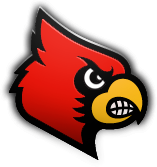 Trina.Almeda@cobbk12.org   Welcome to Anatomy!  Your body is a near-perfect machine and is capable of many things of which you are probably unaware.  Your body requires inputs of nutrients to function, but from this point will regulate itself.  Science is still studying and is still in wonder of the various functions that are performed by the human body.Course OutlineAnatomy BasicsHistology & Integumentary SystemSkeletal & Muscular SystemsNervous SystemEndocrine & Reproductive SystemsCardiovascular & Lymphatic SystemsRespiratory SystemDigestive & Excretory SystemsMaterialsAnatomy Notebook (thick folder with center brads or 1.5” binder with loose leaf paper)Pencils (#2…mechanical “clicky” pencils work great)Colored pencils (recommended 12 or more colors)MarkersPens (black or blue ink)Grading PolicyFinal grades will be determined by the percentage of points earned on tests, projects, labs, quizzes, homework, classwork, and notebook checks.  Tests are given after each unit, quizzes can occur several times a week, announced and unannounced (pop quizzes).  The interactive notebook is intended to be used as a tool to use in studying and staying on top of material.  A cumulative final is given at the end of the semester.  Grades are recorded online and can be viewed at any time.Unit 1 (Anatomy Basics): 10%Unit 2 (Histology & Integumentary System): 15%Unit 3 (Muscle & Skeletal Systems): 10%Unit 4 (Nervous System): 10%Unit 5 (Endocrine System): 10%Unit 6 (Cardiovascular & Lymphatic Systems): 15%Unit 7 (Reproductive System): 5%Unit 8 (Digestive & Urinary Systems): 10%Final Exam: 15%POLICIES AND PROCEDURESMake-Up PolicyMost major assignments will be accessible on the course website or on the bulletin board in the classroom.  Students are responsible for obtaining all work missed upon their return to class.  Students will be given at least the amount of time to make up class work as is described in the student handbook with specific due dates set individually between the student and teacher.  Late make-up work will not be accepted.  Absence the day before a test or quiz does NOT excuse you from the assessment!Classroom ExpectationsShow respect for self and others.Remember the Golden Rule: treat others as you would want them to treat you!  Profanity, ethnically offensive language, and intimidating statements will not be tolerated.Headphone and cell phone use during class is considered rude unless you have explicit permission.If caught sleeping during class, you will not receive the assignment for the day and will receive a zero.Tardy arrivals (excused/unexcused) should enter the room with minimal disruption.  Instructions, assignments, or other class materials distributed prior to an unexcused tardy arrival may not be available.Participate in class discussions and activities.Bring all necessary materials to class so that you are fully prepared!Be on time!  If you are not inside the classroom at the time of the tardy bell, you are late!Leave your desk and area clean upon dismissal.NO FOOD, GUM, OR DRINK ON LAB DAYS.If snacks/drinks become a distraction during class, they may be banned completely.  Please be responsible and courteous of others.Cheating/Plagiarizing PolicyIf caught cheating/plagiarizing, it will be assumed that all of the points you have earned on that assignment are in doubt and thus your points will result in a zero for the entirety of the assignment without opportunity to resubmit.Extra Credit PolicyExtra credit may be earned periodically, but is not guaranteed.  This course is designed so that you can be successful without extra credit.  Examples include challenge assignments, points earned in review games, and assignment/test corrections.